NavigationAt the top of the page you will see the navigation bar.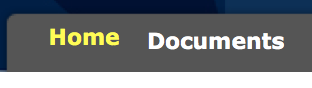 HomeClick on home.Most of what you need should be found on this page.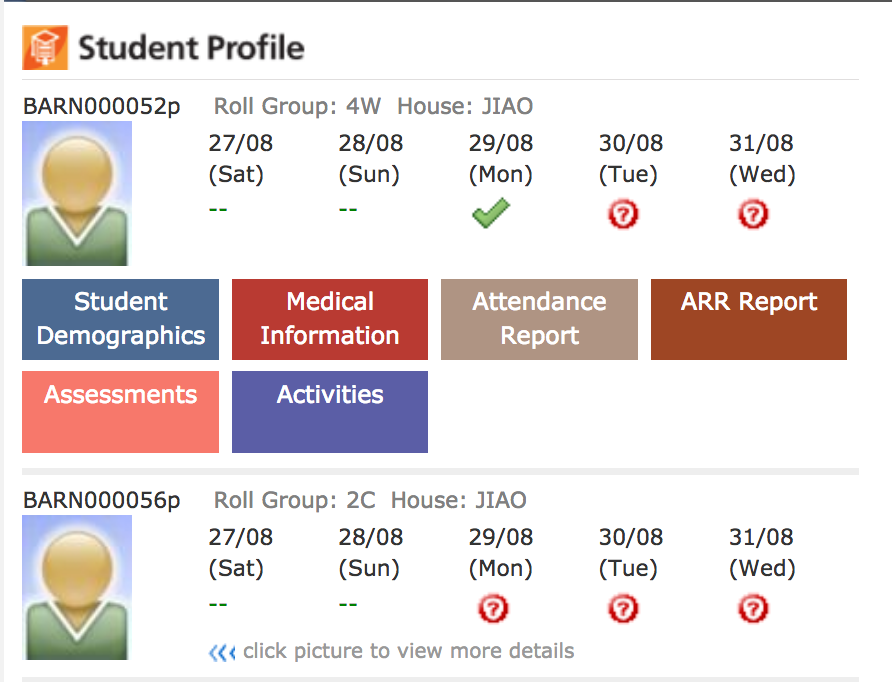 DocumentsClick on documents.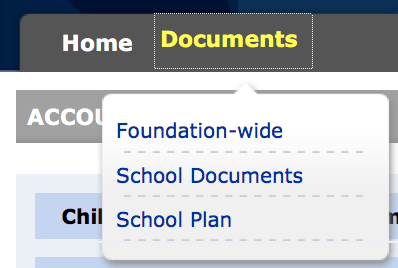 This will give you access to documents from the school or from ESF.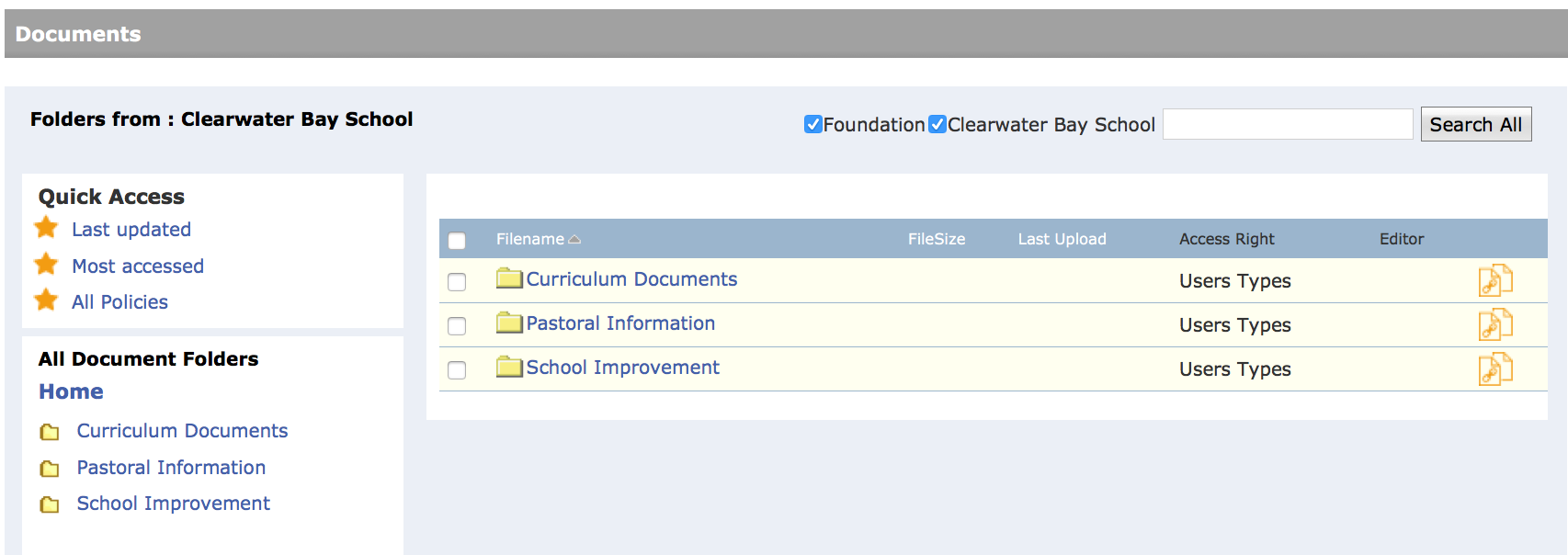 Click on the document name to download.